TODAY Sunday 30th October 6pm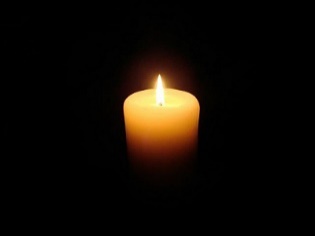 A special service to remember those who have died; an opportunity for prayer and reflection and to light a candle in memory. Please do come to this service and invite others you know who have lost loved ones and allow God to pour out His comfort and peace.  John 14: 1 – 7 will be read in the service – words of comfort that Jesus speaks to His disciples:“Do not let your hearts be troubled. You believe in God, believe also in Me. My Father’s house has many rooms…….I am going to prepare a place for you.” “I am the way, the truth and the life.”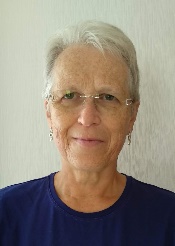 The first newsletter from Marlis, who is working with Interserve in Asia, is available from Nicola. Please also let Nicola know if you would like to go on Marlis’ emailing list to receive her news and updates directly. Continue to hold Marlis in your prayers as she does this vital work.Psalms for each day of the week 31st October – 5th November:Mon:   Psalm 2     Tues:  Psalm 132                Wed: Psalm 9 Thurs: Psalm 15     Fri: Psalm 16                    Sat: Psalm 147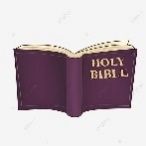 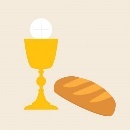 Holy Communion  Service of the Word    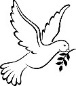 Prayers for healing                during the serviceInformation about the services in the coming weeks from All Saints to Christ the King Sunday is given on the opposite page. More details will be given in the forthcoming Newsletters. Midweek (Wed.)  Book of Common Prayer Holy Communion Service:SUNDAY10.30am6pm30th Oct.ALL SAINTSLuke 19: 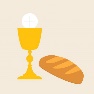 1 – 10Preach: Vicky BentleyLead: Revd Dave O’BrienMemorial/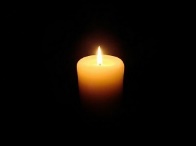 Invitation ServiceRemembering those we love6th Nov.3rd Sunday before AdventHoly CommunionPreacher: Archdeacon David PickenLuke 20: 27 – 38Service of the Word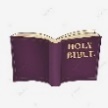 13th Nov.2nd Sunday before AdventService of the Word Luke 21: 5 – 19Holy Communion 20th Nov.CHRIST THE KINGSunday before AdventHoly Communion Luke 23: 33 – 43Service of the Word 2nd Nov.Reading:   Luke 19: 1 - 109th Nov.Reading:   Luke 20: 27 - 3816th Nov.Reading:   Luke 21: 5 - 1923rd Nov.Reading:   Luke 23: 33 - 43